		Edmonton and Area Fetal Alcohol Network SocietyFirst, Last Name: 						Organization:              	Email address:            Work Phone:        Work Address: City, Province: Postal Code:  This Membership is for: Individual: Program: Agency: Please check the box that applies to you Voting Member: Non-Voting Member: Please Print form and return to the Network Coordinator. Cheque payable to ‘Bissell Centre’ Mail Cheque or Cash to: Edmonton and Area Fetal Alcohol Network Society10320 146 StreetEdmonton AB T5N 3A2Membership Form 2020 - 2021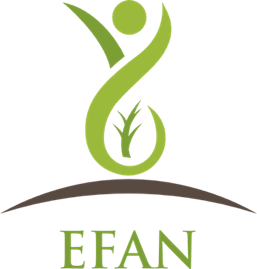 